ZBAITU_ENGRAVER_O说明书一、概述1. 框架说明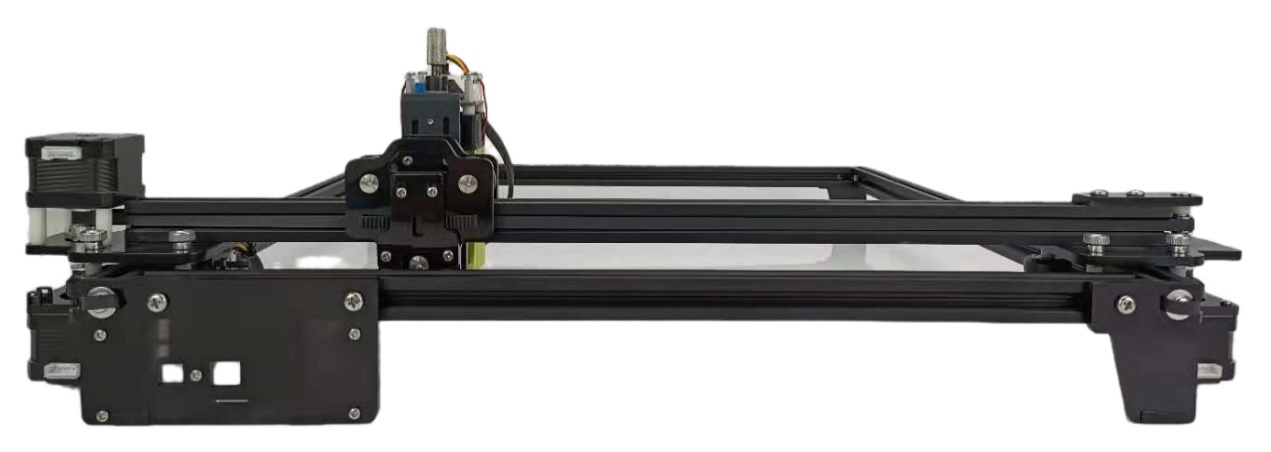 电源接口:连接电源，给机器供电USB接口: 连接电脑传输数据，通过电脑操控机器SD卡插槽:储存GCODE代码，完成脱机雕刻X、Y轴电机: 控制激光精准的移动，完成雕刻升降台:调节激光模组与雕刻物体间的距离，以达到最佳焦距激光模组:发出激光进行雕刻或者切割2.配件清单         二、组装机器1.配件2.组装步骤组装Y轴滑块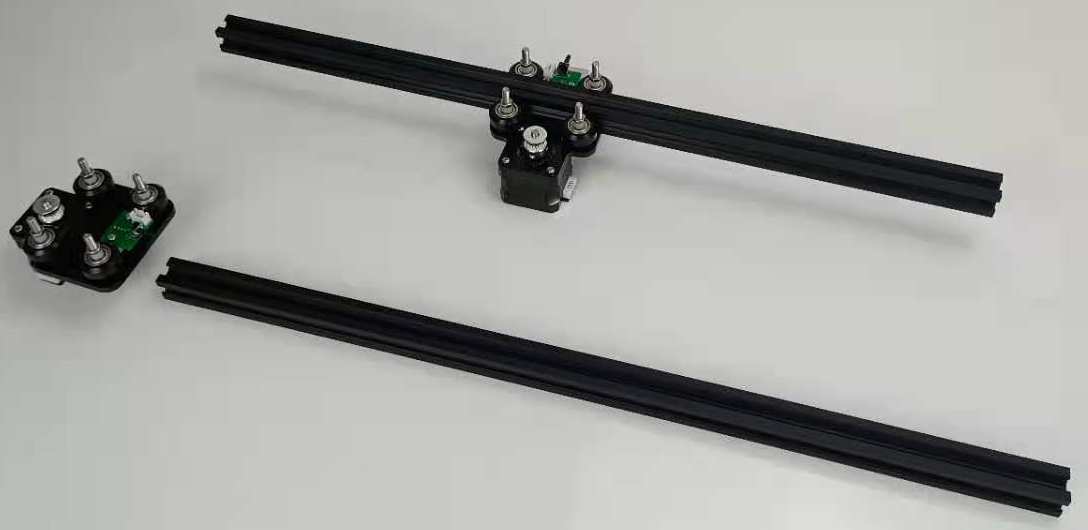 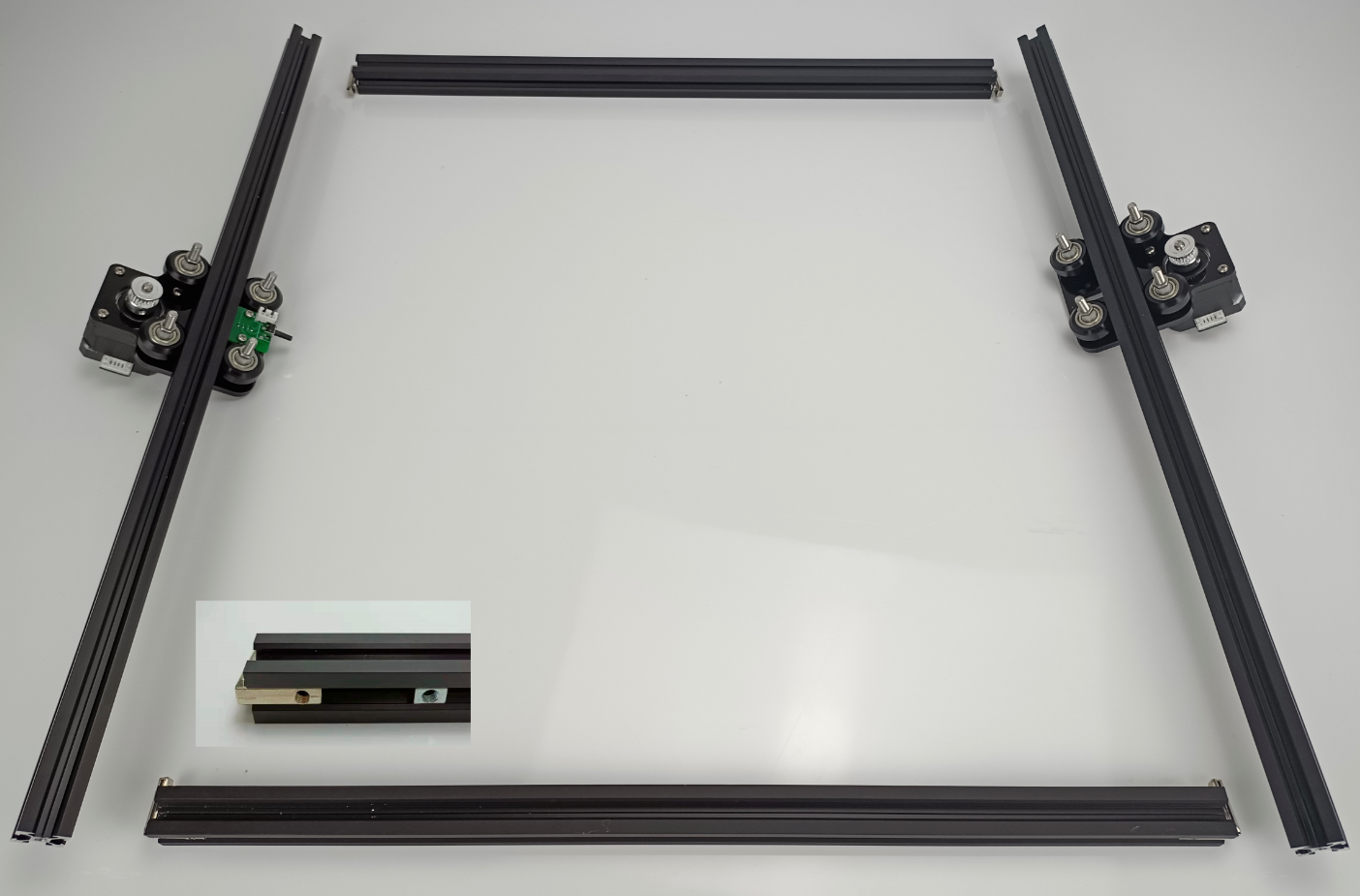 柱状整体框架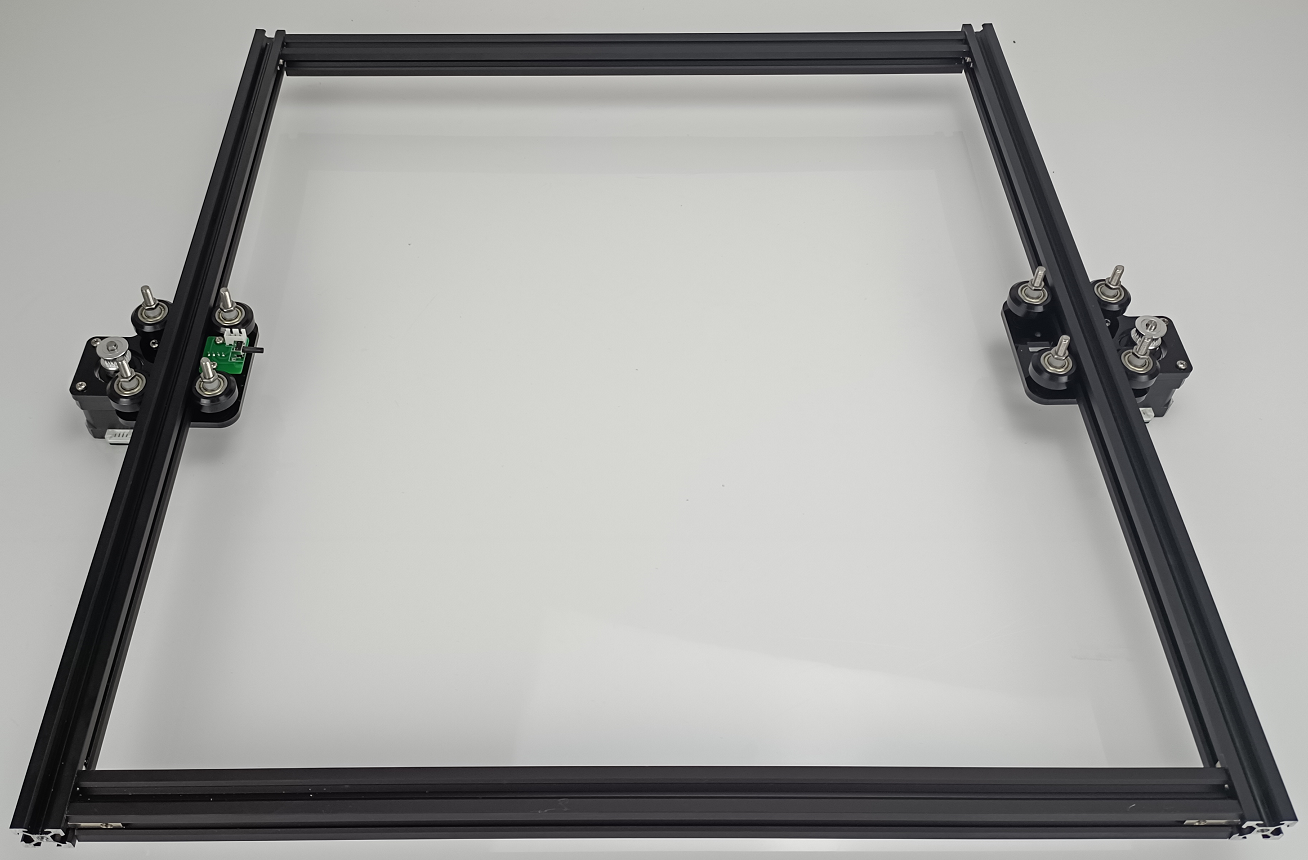 安装支撑脚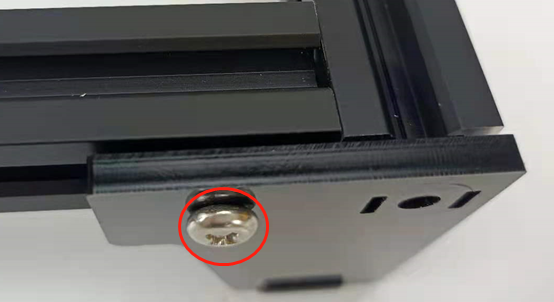 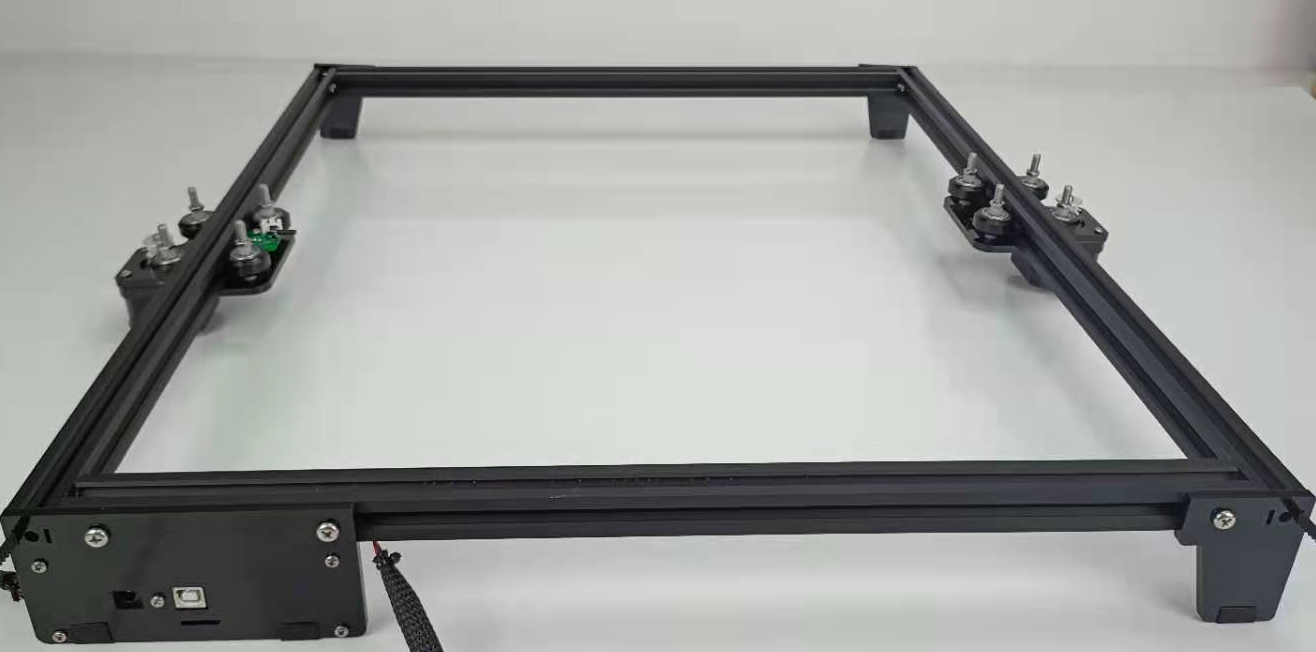 穿入同步带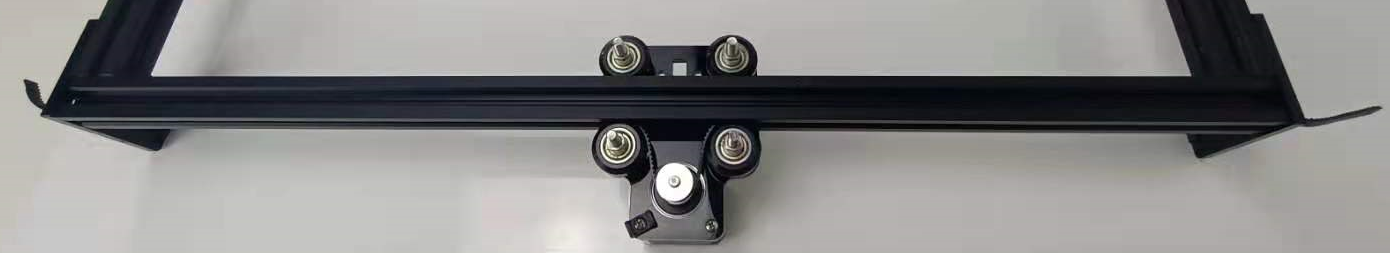 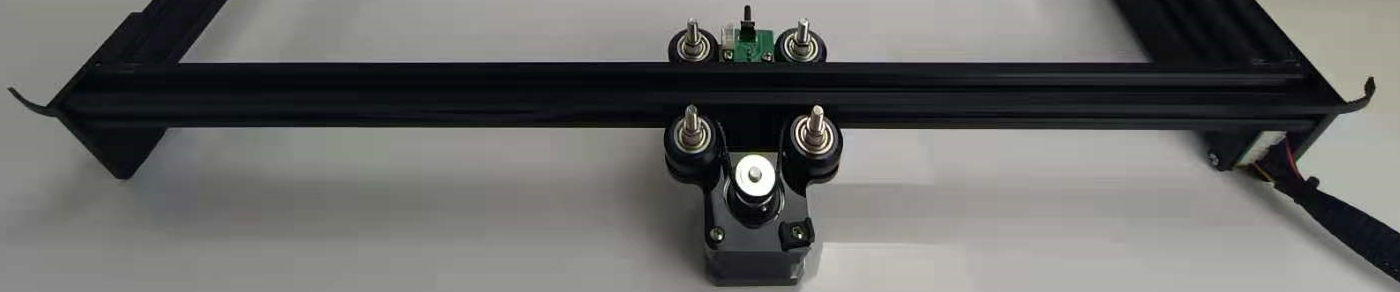 固定同步带（注意皮带松紧度）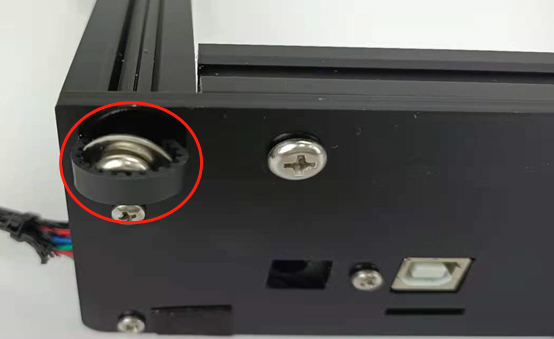 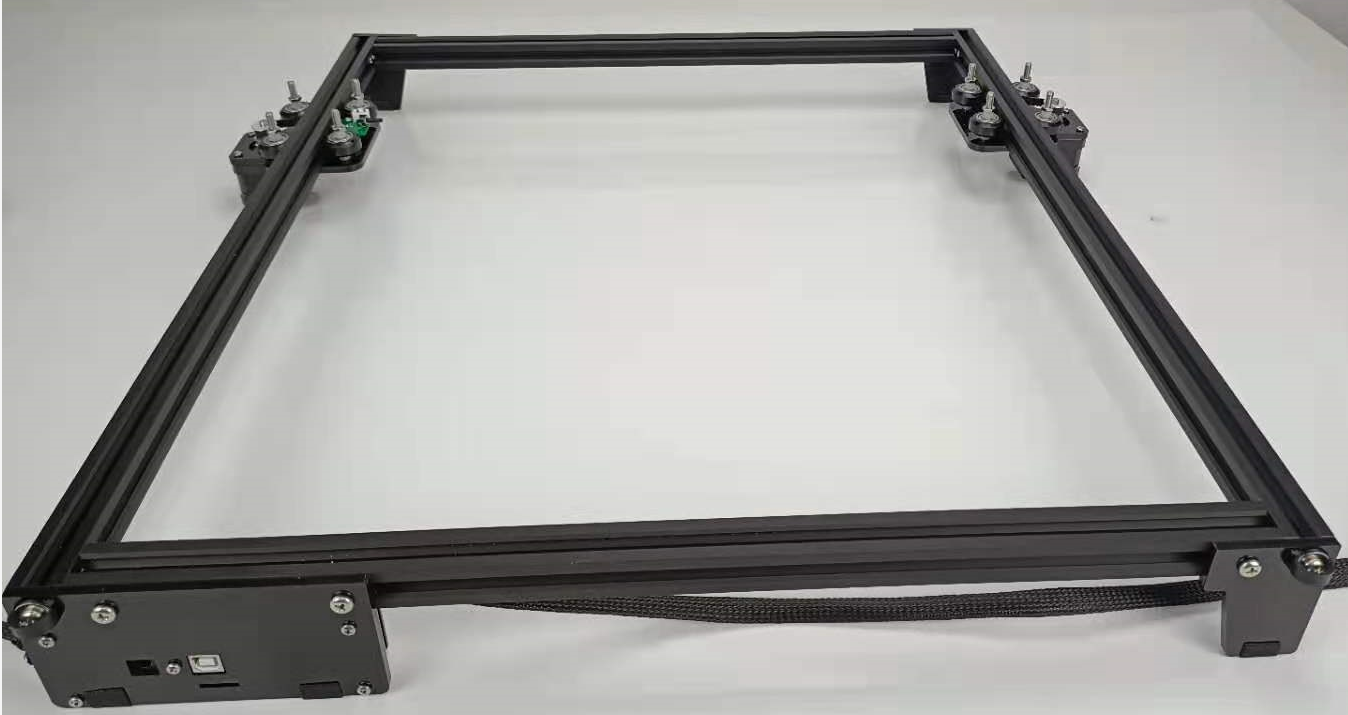 将YR轴线材卡入型材槽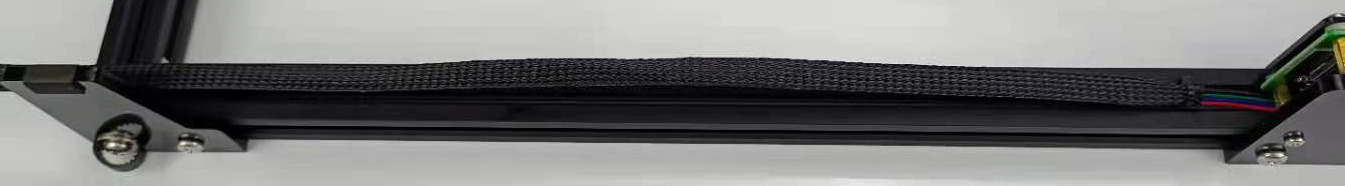 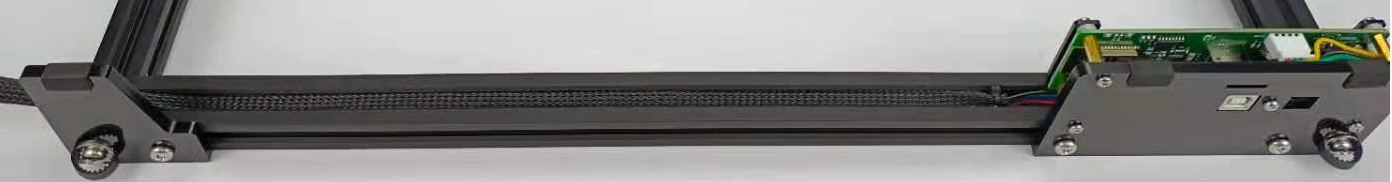 安装激光线及X轴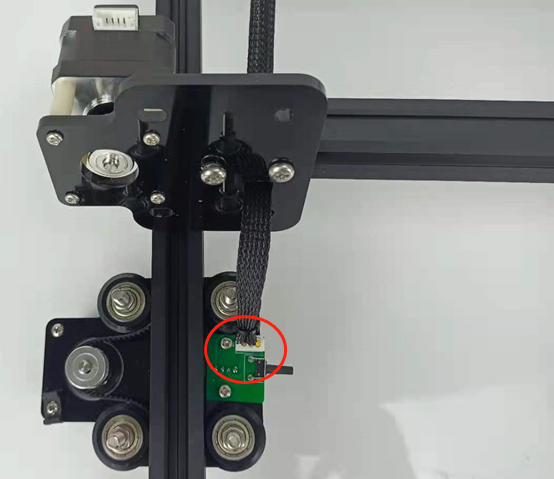 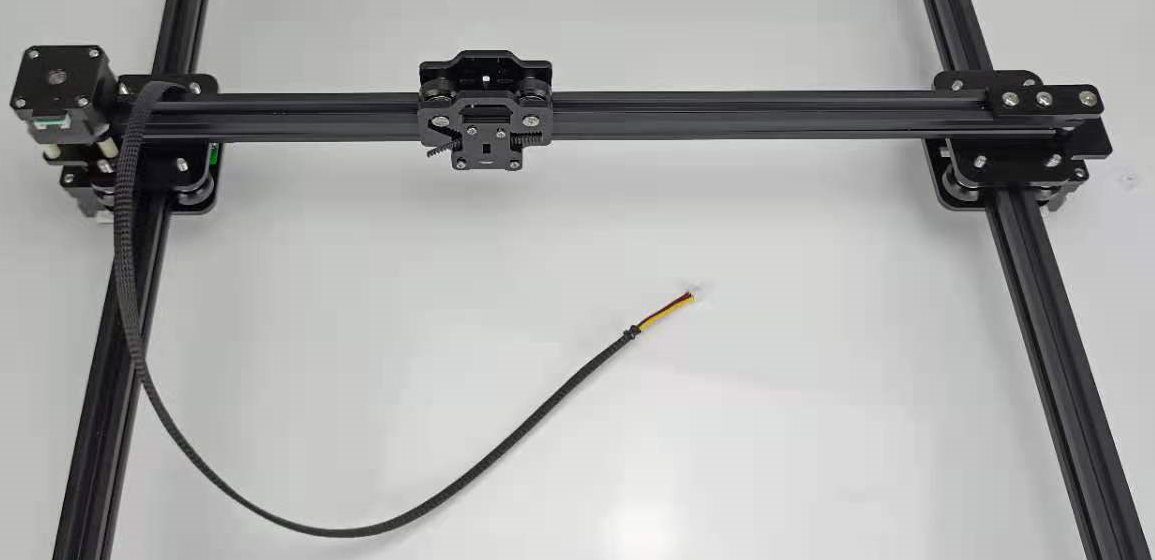 安装及固定X,Y轴线材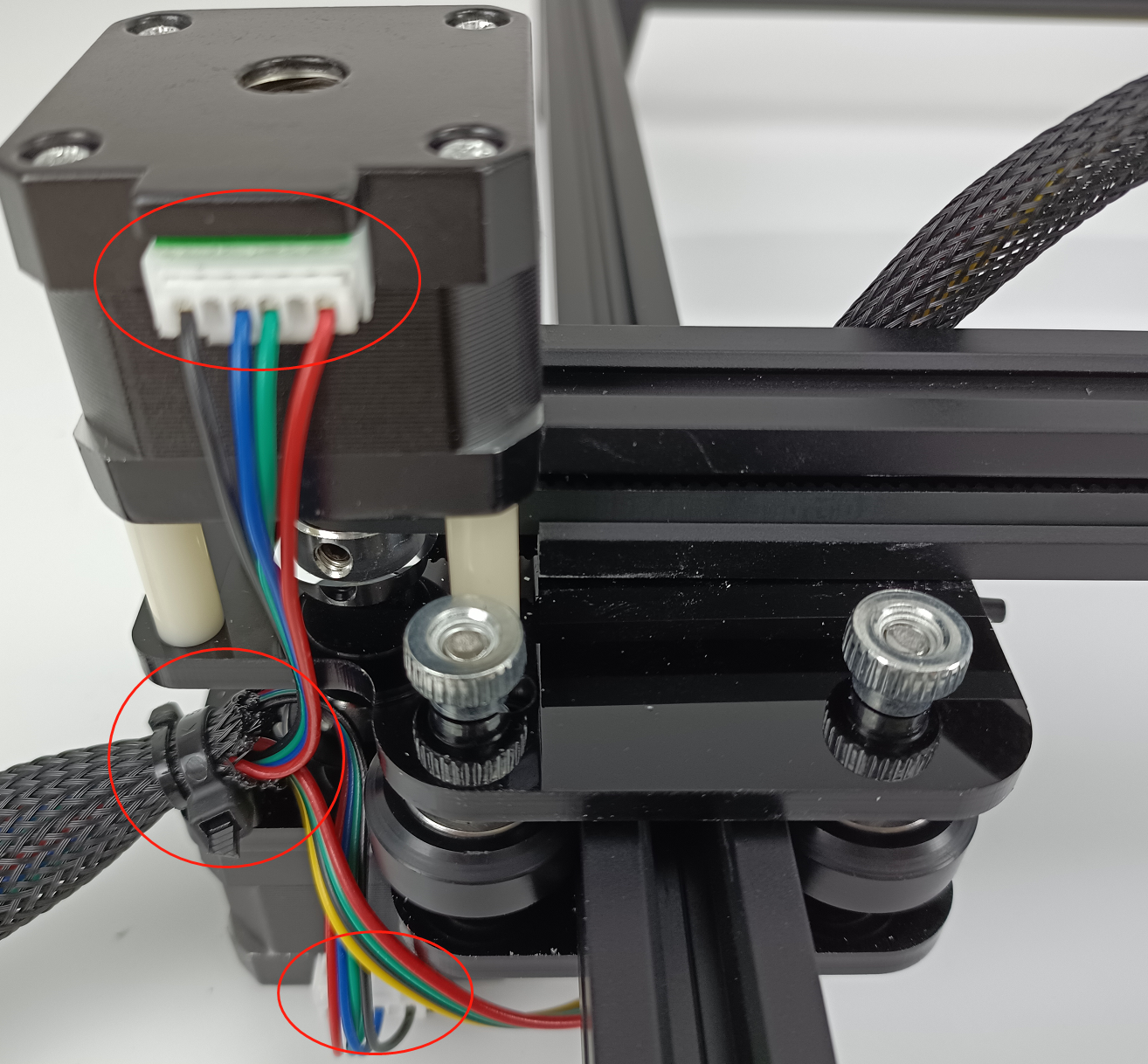 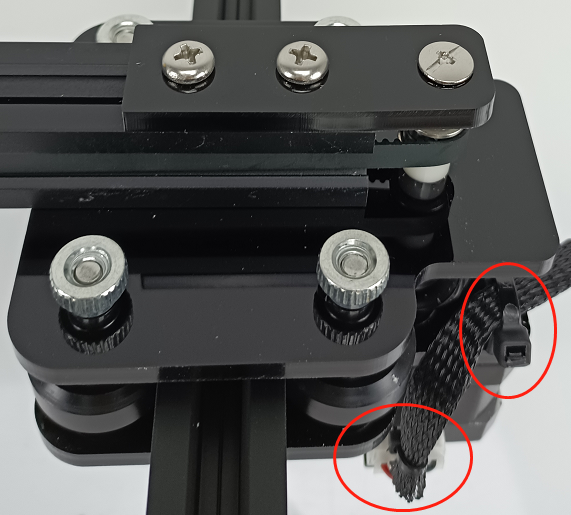 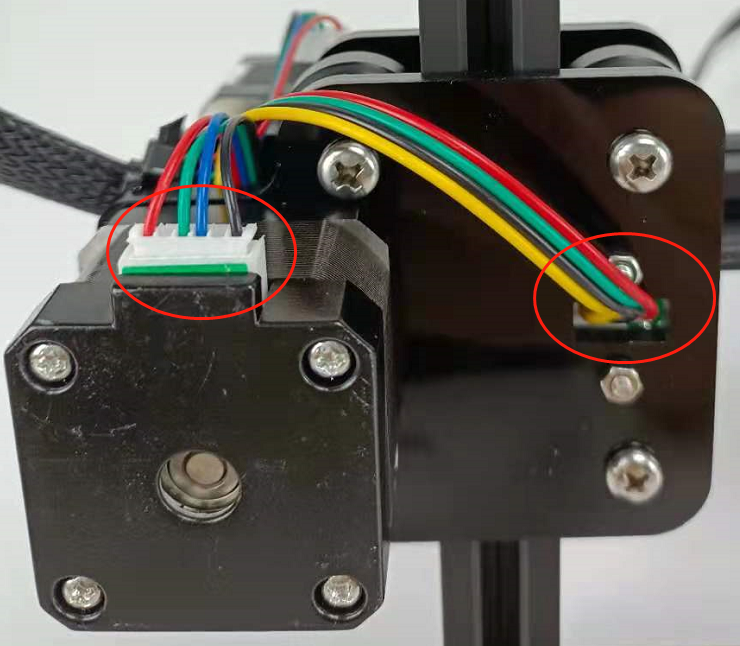 安装激光模组，并连接激光模组到主板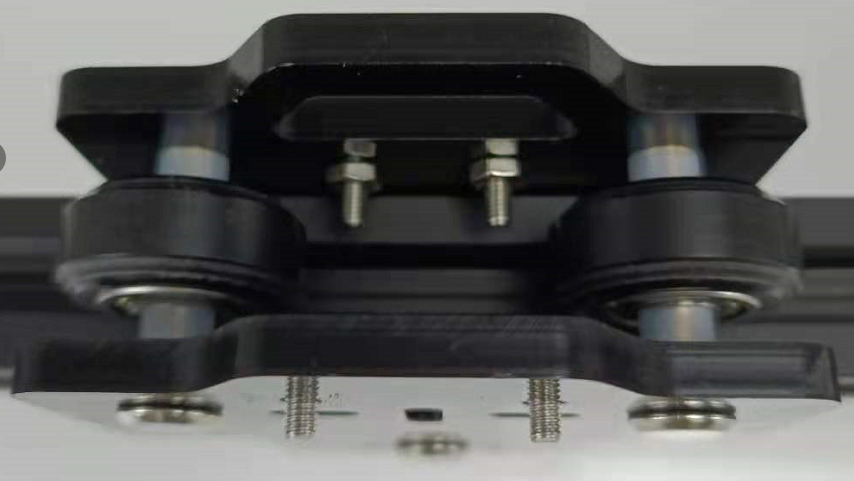 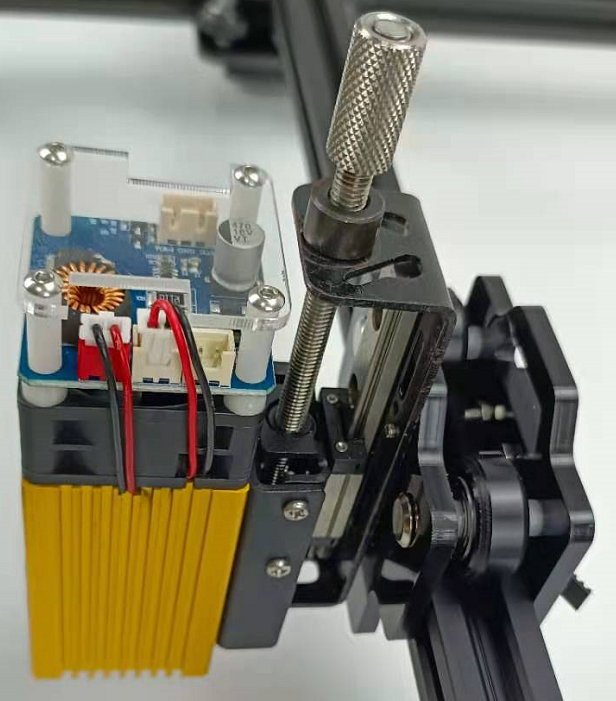 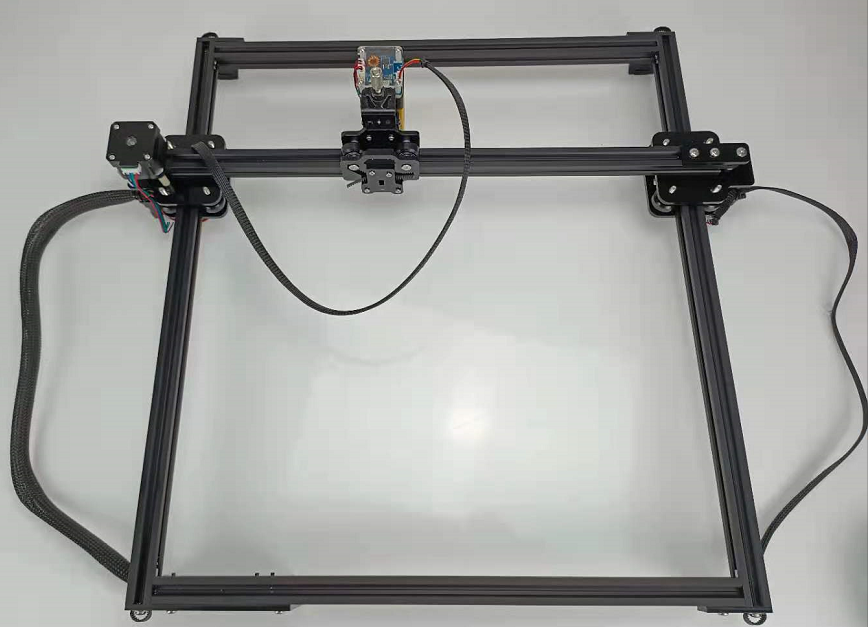 11.固定X轴螺丝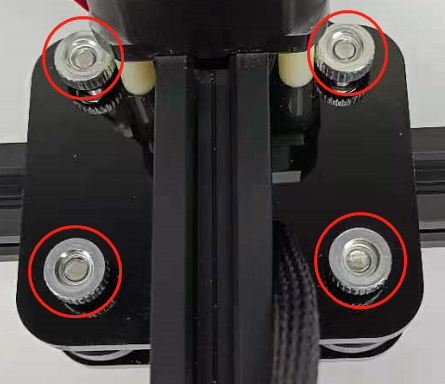 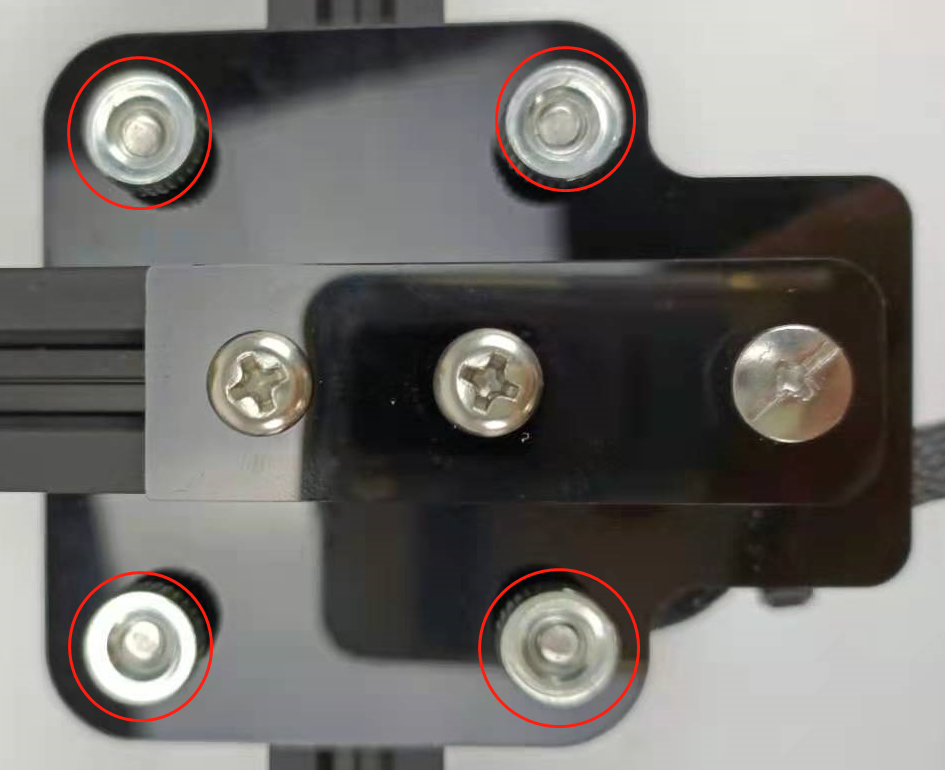 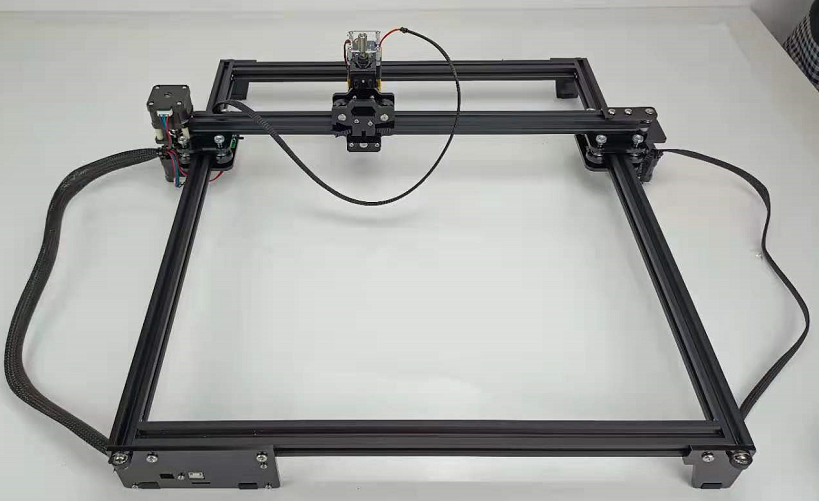 2. 连接软件 连接方式1（有线）：接通机器电源将我们提供的数据线一端连接机器USB连接口，一端连接电脑USB口打开电脑操作软件，点击连接按钮，即可连接 连接方式2（蓝牙）： 接通机器电源打开手机或电脑的WIFI连接列表选择网络"GRBL_ESP"，密码:123456789.（PC 请断开有线网络），等待网络连接然后打开浏览器在地址栏输入 控制器的 IP 地址（示例中为“192.168.0.1”）打开 Web 控制界面按下图设置参数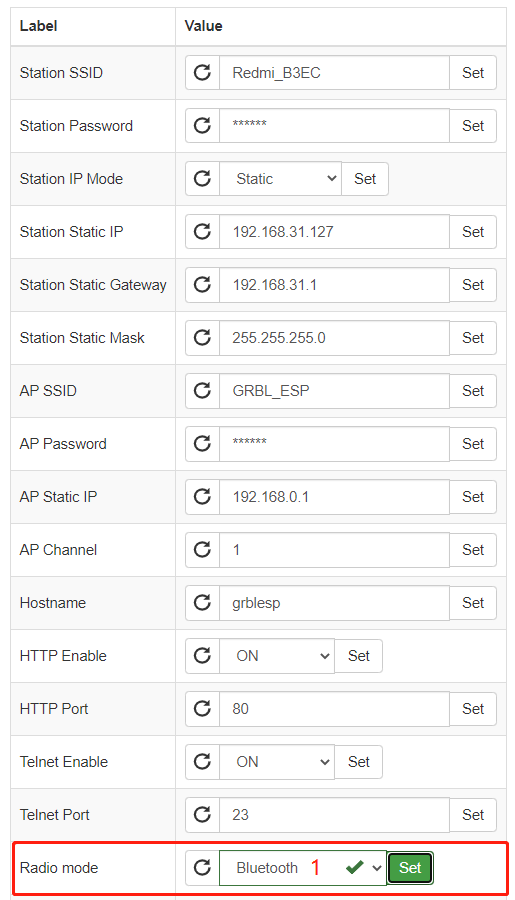 设置广播模式位-Bluetooth设置完成后，重启打开电脑，查找蓝牙btgrblesp，并连接。打开操作软件，选择对应串口点击连接按钮，即可连接 连接方式3（WIFI_AP模式）：接通机器电源打开手机或电脑的WIFI连接列表选择网络"GRBL_ESP"，密码:123456789.（PC 请断开有线网络），等待网络连接然后打开浏览器在地址栏输入 控制器的 IP 地址（示例中为“192.168.0.1”）打开 Web 控制界面 链接方式4（WIFI_STA模式）：接通机器电源打开手机或电脑的WIFI连接列表选择网络"GRBL_ESP"，密码:123456789.（PC 请断开有线网络），等待网络连接然后打开浏览器在地址栏输入 控制器的 IP 地址（示例中为“192.168.0.1”）打开 Web 控制界面按下图设置参数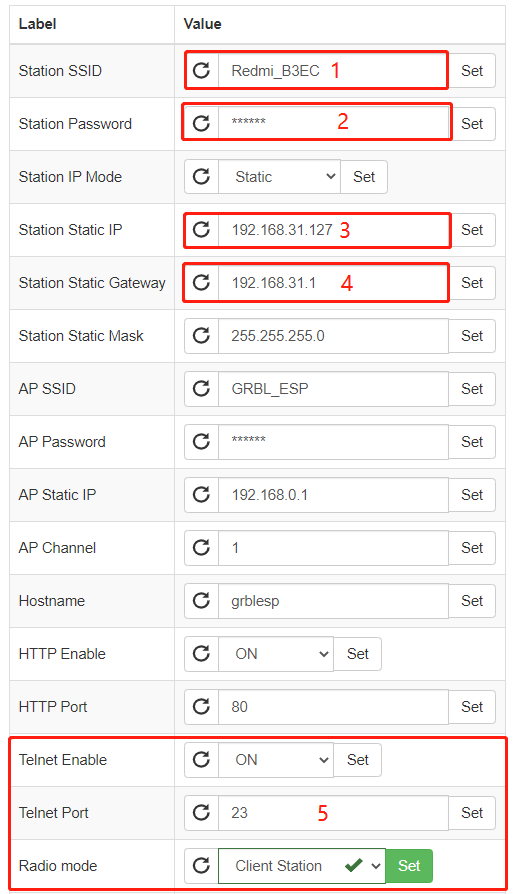 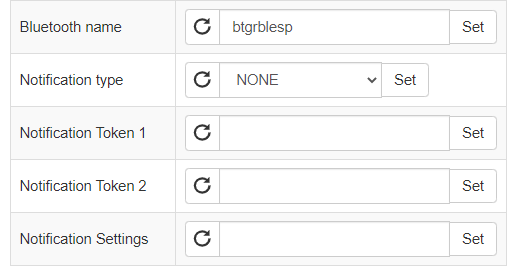 设置WiFi名称设置WiFi密码设置控制板在路由同段内地址设置Telnet参数设置完成后，重启，然后打开浏览器在地址栏输入 控制器的 IP 地址（示例中为“192.168.31.127”）打开 Web 控制界面三、注意事项1. 安全事项禁止直接照射人体或动物的眼睛，否则会对眼睛造成伤害！禁止照射人体、动物、衣物、贵重物品等，否则会造成伤害或损坏！禁止给儿童或没有操作能力的人使用！禁止在有易燃易爆物品或可燃气体的场所使用，以免造成火灾或爆炸！机器雕刻时禁止直视激光焦点，如需观察，请佩戴防护眼镜！禁止长时间注视激光焦点，否则将会影响您的视力！不使用机器时请把掉电源。2.  雕刻须知在开始雕刻前注意焦距是否准确！30W、40W-PRO可调焦模组，镜头与雕刻物距离为20-40mm40W-PRO定焦20mm镜头与雕刻物距离为20mm，此模组雕刻佳40W-PRO定焦40mm镜头与雕刻物距离为40mm，此模组切割佳80W定焦45mm镜头与雕刻物距离为45mm，此模组切割最佳理论上机器可长时间工作，但为了更好的保护激光头延长其使用寿命，建议工作2小时休息2分钟如有任何疑问可联系客服（联系方式），也可通过网页"联系我们"发送邮件联系我们。四、维护保养请勿在潮湿/高温的场合使用机器。请勿用潮湿的手触摸操作机器。机器的镜头请定时用棉棒蘸取酒精擦拭，有利于保护镜头。五、联系我们企业名称：ZBAITU地址:深圳市龙华区民治街道工业西路勃兴工业区C栋501Email：zbaitu@zbaitu-tech.com附录配件描述USB 数据线：若要通过电脑连接机器，请将USB数据线的⼀端连接到机器的 USB连接⼝，另⼀段连接到电脑的USB接⼝上。12V-6A电源适配器：若要使⽤机器，请将适配器连接到机器电源接⼝，将插 头连接到适配器，并将适配器插⼊交流电源插座。防护眼镜：雕刻机⼯作时请勿直视激光，若要观查雕刻情况与过程，请佩戴防 护眼镜。配件图名称规格数量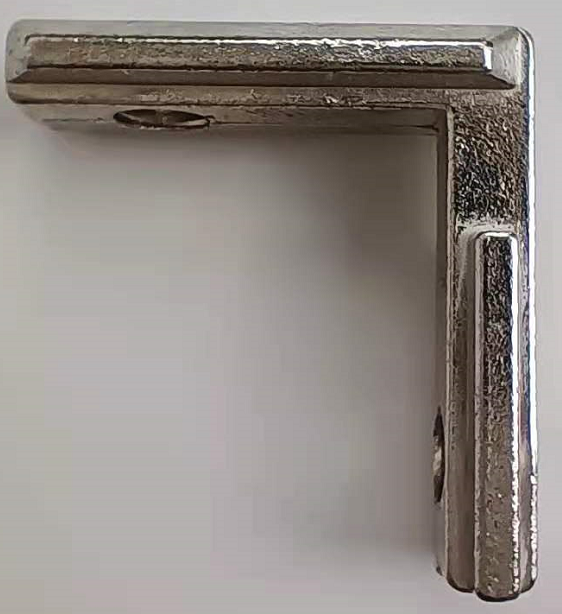 L型角槽4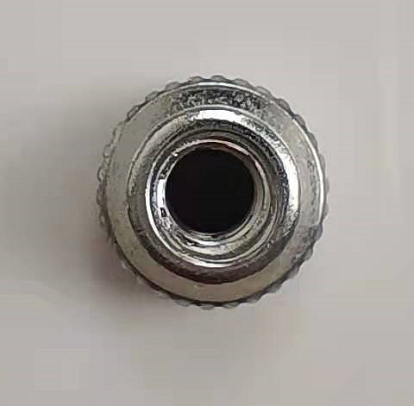 手拧螺母M58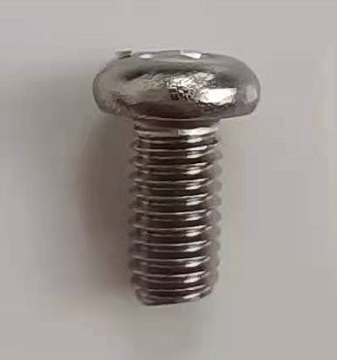 螺丝M5*109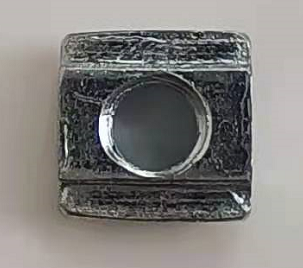 角槽螺母M51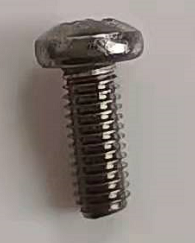 螺丝M3*82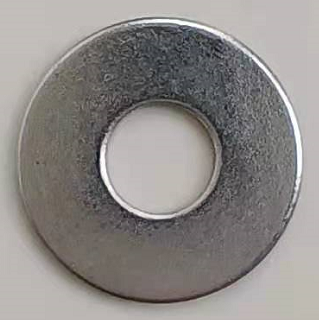 不锈钢垫片M5*14*14TSLD40W_XX_PRO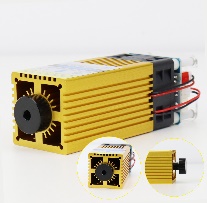 Material MarkingCravingCuttingPlywood 5mm√√√Plywood 8mm√√√Plywood 18mm√√×MDF board 5mm√√√MDF board 8mm√√√MDF board 18mm√√×Balsa 8mm√√√Hard wood 18mm√√×Acrylic 8mm(Dark Color)√√√Brushed Acrylic(Transparent)√××Corrugated cardboard < 8mm√√√Kraft Paper 0.5mm√√√Paperboard 2mm√√√Weeding invitation paper 0.5mm√√√Colored A4 Paper(Not White)√√√A4 Paper(White)××√Spray art stencils from mylar sheets(<1mm)××√Heat transfer vinyl××√bamboo√√√Stamp rubber√√√Non-woven√×√Cotton√×√Linen√×√Velvet√×√Canvas√×√Fabric polyester√×√Fabric synthetics√×√Leather < 2mm√√√Leather < 4mm√√√Plastic√√√PPR√√×ABS Sheets 2mm(Dark Color)√√√PVC Sheets 2mm(Dark Color)√√√Brushed PVC Transparent board√××Black foamex(EPE)√√√KT Board××√EVA foam √√√Bakelite√√×Brushed Glass√××Cobblestone√××Brushed Ceramic√××Printed Metal√××PCB borad√××Anodized Aluminium√××Brushed Stainless Steel√××Mirror Stainless Steel√××Gold×××TSLD80W_FF45_PRO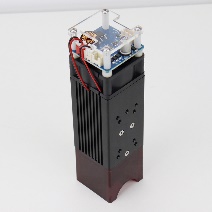 Material MarkingCravingCuttingPlywood 5mm√√√Plywood 8mm√√√Plywood 18mm√√√MDF board 5mm√√√MDF board 8mm√√√MDF board 18mm√√√Balsa 8mm√√√Hard wood 18mm√√√Acrylic 8mm(Dark Color)√√√Brushed Acrylic(Transparent)√××Corrugated cardboard < 8mm√√√Kraft Paper 0.5mm√√√Paperboard 2mm√√√Weeding invitation paper 0.5mm√√√Colored A4 Paper(Not White)√√√A4 Paper(White)××√Spray art stencils from mylar sheets(<1mm)××√Heat transfer vinyl××√bamboo√√√Stamp rubber√√√Non-woven√×√Cotton√×√Linen√×√Velvet√×√Canvas√×√Fabric polyester√×√Fabric synthetics√×√Leather < 2mm√√√Leather < 4mm√√√Plastic√√√PPR√√×ABS Sheets 2mm(Dark Color)√√√PVC Sheets 2mm(Dark Color)√√√Brushed PVC Transparent board√××Black foamex(EPE)√√√KT Board××√EVA foam √√√Bakelite√√×Brushed Glass√××Cobblestone√××Brushed Ceramic√××Printed Metal√××PCB borad√××Anodized Aluminium√××Brushed Stainless Steel√××Mirror Stainless Steel√××Gold×××MaterialCutting SpeedCutting SpeedMaterialTSLD40W_XX_PROTSLD80W_FF45_PROPlywood 2mm160mm/min，S1000,1Pass480mm/min，S1000,1PassPlywood 3mm120mm/min，S1000,1Pass480mm/min，S1000,1PassPlywood 4mm100mm/min，S1000,1Pass480mm/min，S1000,1PassPlywood 5mm120mm/min，S1000,2Pass480mm/min，S1000,1PassPlywood 8mm120mm/min，S1000,3Pass480mm/min，S1000,1PassPlywood 18mm120mm/min，S1000,8Pass480mm/min，S1000,3PassBitch ply 3mm240mm/min，S1000,1Pass480mm/min，S1000,1PassMDF board 3mm120mm/min，S1000,2Pass480mm/min，S1000,1PassMDF board 5mm120mm/min，S1000,4Pass120mm/min，S1000,2PassMDF board 8mm120mm/min，S1000,5Pass120mm/min，S1000,3PassBlack acrylic plate 3mm120mm/min，S1000,2Pass120mm/min，S1000,1PassBlack acrylic plate 3mm120mm/min，S1000,4Pass120mm/min，S1000,2Pass*无漆面玻璃、陶瓷需要借助激光打印纸辅助雕刻